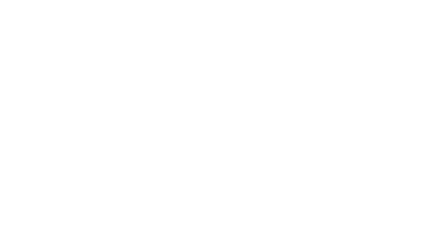            Board of Directors 2021           Board of Directors 2021PresidentPeter BarrowFinancePeter BarrowJenny PurserNBL1 WestJenny PurserWABLAnnette NobensiJunior Competitions                 Rocky Condo (Vice President)AdministrationJenny PurserCoachingPeter BarrowOfficialsDonna JacksonMarketingGlenn HamiltonThemi KailisCommittee MemberNebojsha FranichCommittee MemberMatthew FaheyCommittee MemberTracey McGillivrayCommittee MemberMal DavisCommittee Member                 Rosemary Barrow